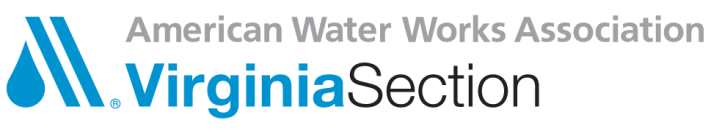 VA AWWA
14805 Forest Road, Suite 210
Forest, VA 24551Courageous Service Award Entry Form		geneva.hudgins@vaawwa.orgNominee(s) InformationFull Name:  						Full Name:   					Title:  							Title:  						Address:   						Address:   					Phone No: 						Phone No:  					Incident Information					Date: 			  Time :  			Name & Ages of Persons Involved/RescuedLocation:  												Eligibility/Justification  Please complete the following portion in detail.  Attach other supporting evidence (newspaper clippings, police/rescue squad reports) in reproducible form for the committee’s use:Describe act fully:  											Was nominee on the job:										Did nominee contribute in any way to the situation which required his act?	 			Names and Statements of WitnessesName: 													Statement:  												Name:  												Statement:  												Courageous Service Award Entry Form 				   	   Pg 2Evaluation of Risk Involved:  										Other Comments:  											Nomination form completed by:Name:  						Title:  							Utility/Company:  					Address:  						Phone:  						